ПРИКАЗ№ 10 От 10.12.2021г.По МКОУ «Гилибская СОШ» Чародинского района. РД.«О создании школьного театра».В целях реализации приказа №09-01-658 от 18.11.2021 года Министерства образования и науки РД, и приказа УО МО «Чародинский район» №45 от 03.12.2021 года «О создании кружка «Театр в школе»ПРИКАЗЫВАЮ:Организовать работу школьного театра.Ответственность за работу кружка возложить на уч. род.языка Муртазалиевой З.М.Муртазалиевой З.М.разработать Положение школьного театра.Контроль за исполнением данного приказа возложить на зам. директора Валиева М.Г.С приказом ознакомлены: Муртазалиева З.М. Валиев М.Г.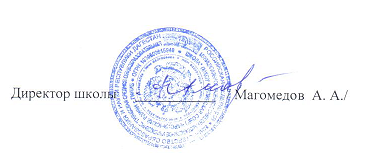 